ОТДЕЛЕНИЕ МУНИЦИПАЛЬНОГО АВТОНОМНОГО ОБЩЕОБРАЗОВАТЕЛЬНОГО УЧРЕЖДЕНИЯ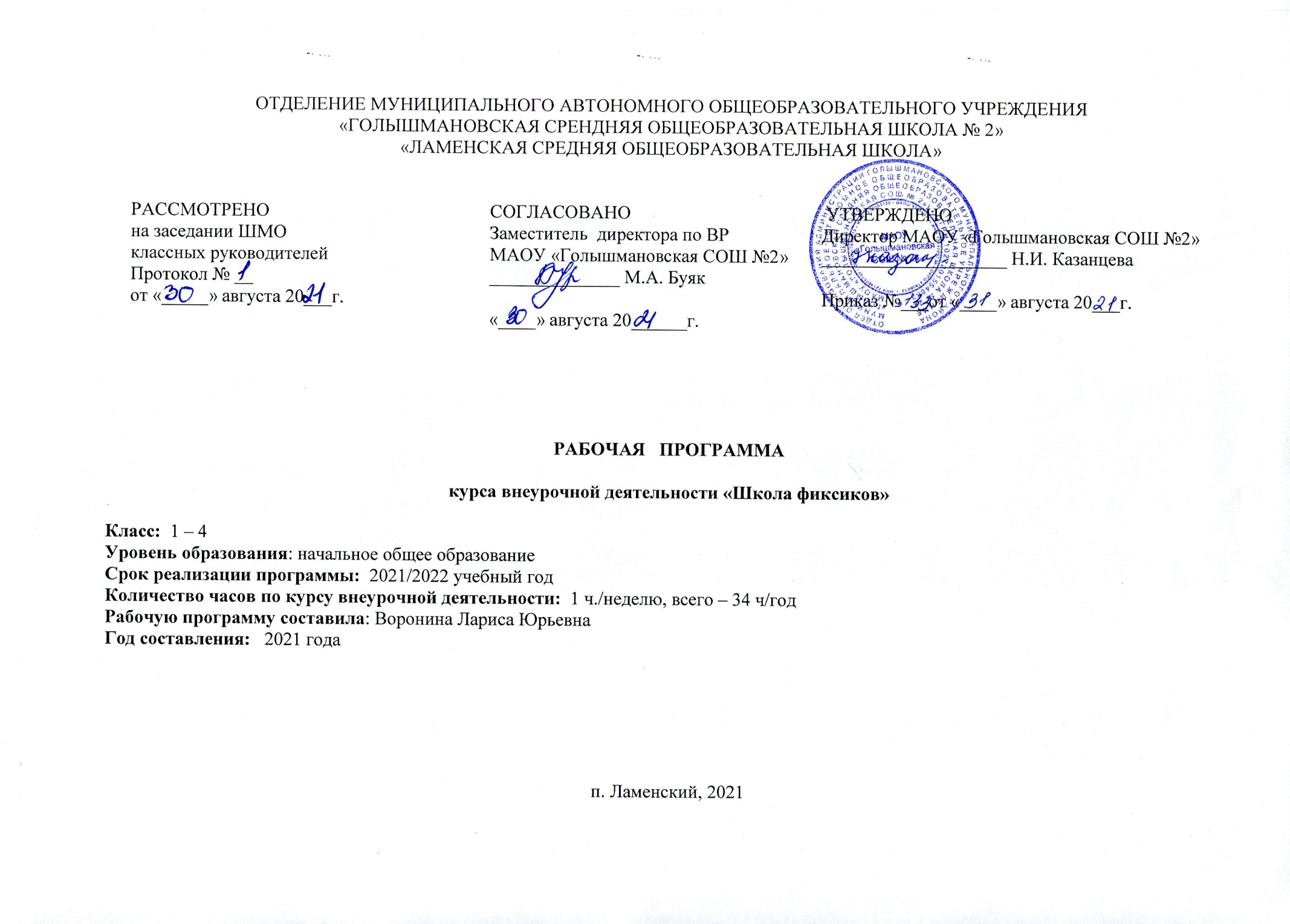 «ГОЛЫШМАНОВСКАЯ СРЕНДНЯЯ ОБЩЕОБРАЗОВАТЕЛЬНАЯ ШКОЛА № 2» «ЛАМЕНСКАЯ СРЕДНЯЯ ОБЩЕОБРАЗОВАТЕЛЬНАЯ ШКОЛА»РАБОЧАЯ   ПРОГРАММАкурса внеурочной деятельности «Школа фиксиков»Класс:  1 – 4 Уровень образования: начальное общее образование Срок реализации программы:  2021/2022 учебный годКоличество часов по курсу внеурочной деятельности:  1 ч./неделю, всего – 34 ч/годРабочую программу составила: Воронина Лариса ЮрьевнаГод составления:   2021 годап. Ламенский, 2021РЕЗУЛЬТАТЫ ОСВОЕНИЯ  КУРСА ВНЕУРОЧНОЙ ДЕЯТЕЛЬНОСТИФГОС начального общего образования устанавливает требования к результатам освоения курса внеурочной деятельности: личностным, метапредметным, предметным.Личностные результатыФормирование целостного, интеллектуально ориентированного взгляда на мир в его органичном единстве и разнообразии природы, народов, культур и религий.Формирование уважительного отношения к иному мнению.Принятие и освоение социальной роли обучающегося, развитие мотивов учебной деятельности и формирование личностного смысла учения.Развитие самостоятельности и личной ответственности за свои поступки, в том числе в информационной и технологической деятельности.Формирование эстетических потребностей, ценностей и чувств.Развитие навыков сотрудничества со взрослыми и сверстниками в разных ситуациях, учений не создавать конфликтов и находить выходы из спорных ситуаций.Формирование установки на безопасный и здоровый образ жизни.Метапредметные результатыумение самостоятельно планировать пути достижения целей, в том числе альтернативные, осознанно выбирать наиболее эффективные способы решения учебных и познавательных задач;умение оценивать правильность выполнения учебной задачи, собственные возможности ее решения;умение создавать, применять и преобразовывать знаки и символы, модели и схемы для решения учебных и познавательных задач;владение основами самоконтроля, самооценки, принятия решений и осуществления осознанного выбора в учебной и познавательной деятельности;умение организовывать учебное сотрудничество и совместную деятельность с учителем и сверстниками; работать индивидуально и в группе; находить общее решение и разрешать конфликты на основе согласования позиций и учета интересов; формулировать, аргументировать и отстаивать свое мнение;формирование и развитие компетентности в области использования информационно-коммуникационных технологий (далее ИКТ-компетенции).Регулятивные универсальные учебные действия.Овладение способностью принимать и реализовывать цели и задачи учебной деятельности, приемами поиска средств ее осуществления.Повышение мотивации учащегося к обучению программированию.Освоение способов решения проблем творческого и поискового характера.Формирование умений планировать, контролировать и оценивать учебные действия в соответствии с поставленной задачей и условиями ее реализации, определять наиболее эффективные способы достижения результата.Познавательные универсальные учебные действия.Освоение основ объектно-ориентированного и графического программирования.Использование различных способов поиска, сбора, обработки, анализа, организации, передачи и интерпретации информации в соответствии с коммуникативными и познавательными задачами, соблюдать нормы информационной избирательности, этики и этикета.Развитие логики при построении программ при помощи пиктограмм и пространственного мышления.Овладение действиями для построения моделей  конструкций.Овладение логическими действиями сравнения, анализа, синтеза, обобщения, установления аналогий и причинно-следственных связей, построения рассуждений, отнесение к известным понятиям.Коммуникативные универсальные учебные действия.Овладение всеми видами речевой деятельности и основами культуры устной и письменной речи.Овладение базовыми умениями и навыками использования языка в жизненно важных для учащихся сферах и ситуациях общения. Предметные результаты:В результате изучения курса «Школа фиксиков» обучающиеся получат следующие знания и умения.Ученик познакомится и получит представление:об основных способах соединения деталей в единое целое;об особенностях различных механизмов, участвующих в создании робота;о принципах работы отдельных частей робота;о структуре написания программ в разных программных средах.Ученик научится:Собирать различные модели;Представлять технологическую информацию об устройствах, используя кинематические схемы, блок-схемы;Создавать электронные презентации для представления и описания разработанной конструкции.Ученик будет иметь возможность научиться:Находить различные способы сборки конструкции в зависимости от назначения робота.Анализировать собранную конструкцию.Писать простейшую программу для работы робота.Формы организации занятийбеседа (получение нового материала);самостоятельная деятельность (дети выполняют индивидуальные задания в течение части занятия или одного-двух занятий);ролевая игра;соревнование (практическое участие детей в разнообразных мероприятиях по техническому конструированию);разработка творческих проектов и их презентация; выставка.Основные виды деятельностипрактические занятия в классе с преподавателем;самостоятельные занятия по заданию  преподавателя;занятия с преподавателем малыми группамиФормы контроляТекущий контроль проходит в виде опросов, собеседований, педагогических наблюдений, состязаний или выставки роботов.Итоговый контроль по темам проходит в виде состязаний роботов, способных выполнить поставленные задачи.Результаты контроля фиксируются в протоколах состязаний.Итоговый контроль в конце учебного года проходит в виде презентации изготовленных детьми роботов.Критериями выполнения программы служат: знания, умения и навыки детей. При организации практических занятий и творческих проектов формируются малые группы, состоящие из 2-3 учащихся. Для каждой группы выделяется отдельное рабочее место, состоящее из компьютера и конструктора. Преобладающей формой текущего контроля выступает проверка работоспособности робота:выяснение технической задачи,определение путей решения технической задачиКонтроль осуществляется в форме творческих проектов, самостоятельной разработки робота.СОДЕРЖАНИЕ КУРСА ВНЕУРОЧНОЙ ДЕЯТЕЛЬНОСТИТЕМАТИЧЕСКОЕ ПЛАНИРОВАНИЕКАЛЕНДАРНО-ТЕМАТИЧЕСКОЕ ПЛАНИРОВАНИЕЛист корректировки рабочей программыкурса внеурочной деятельности «Школа фиксиков»руководителя внеурочной деятельности Ворониной Л.Ю.13РАССМОТРЕНОна заседании ШМО классных руководителейПротокол № __от «_____» августа 20___г.СОГЛАСОВАНОЗаместитель  директора по ВРМАОУ «Голышмановская СОШ №2»______________ М.А. Буяк«____» августа 20______г.  УТВЕРЖДЕНОДиректор МАОУ «Голышмановская СОШ №2»____________________ Н.И. КазанцеваПриказ №___от «____» августа 20___г.№Наименование разделовКоличество часовКоличество часовКоличество часовп\пВсегоТеорияПрактика1Раздел 1.Введение6422Раздел 2.Изучение механизмов8263Раздел 3.Программирование. Изучениедатчиков и моторов165114Раздел 4.Проектирование4 – 45Итого34№п/пТема занятияТема занятияТема занятияКол-вочасовФормапроведенияФормапроведенияФормапроведенияФормапроведенияФормапроведенияФормапроведенияФормапроведения№п/пТема занятияТема занятияТема занятияКол-вочасовФормапроведенияФормапроведенияФормапроведенияФормапроведенияФормапроведенияФормапроведенияФормапроведения№п/пТема занятияТема занятияТема занятияКол-вочасовФормапроведенияФормапроведенияФормапроведенияФормапроведенияФормапроведенияФормапроведенияФормапроведения№п/пТема занятияТема занятияТема занятияКол-вочасовФормапроведенияФормапроведенияФормапроведенияФормапроведенияФормапроведенияФормапроведенияФормапроведения№п/пТема занятияТема занятияТема занятияКол-вочасовФормапроведенияФормапроведенияФормапроведенияФормапроведенияФормапроведенияФормапроведенияФормапроведенияРаздел 1. Введение (6 ч.)Раздел 1. Введение (6 ч.)Раздел 1. Введение (6 ч.)Раздел 1. Введение (6 ч.)1Введение.  Знакомство с конструктором Лего.Организация рабочего места. Техника безопасностиРоботы в нашей жизни. Понятие. Назначение.Что такое робототехника.Введение.  Знакомство с конструктором Лего.Организация рабочего места. Техника безопасностиРоботы в нашей жизни. Понятие. Назначение.Что такое робототехника.Введение.  Знакомство с конструктором Лего.Организация рабочего места. Техника безопасностиРоботы в нашей жизни. Понятие. Назначение.Что такое робототехника.2ТеорияТеорияТеорияТеорияТеорияТеория1Введение.  Знакомство с конструктором Лего.Организация рабочего места. Техника безопасностиРоботы в нашей жизни. Понятие. Назначение.Что такое робототехника.Введение.  Знакомство с конструктором Лего.Организация рабочего места. Техника безопасностиРоботы в нашей жизни. Понятие. Назначение.Что такое робототехника.Введение.  Знакомство с конструктором Лего.Организация рабочего места. Техника безопасностиРоботы в нашей жизни. Понятие. Назначение.Что такое робототехника.2ТеорияТеорияТеорияТеорияТеорияТеория1Введение.  Знакомство с конструктором Лего.Организация рабочего места. Техника безопасностиРоботы в нашей жизни. Понятие. Назначение.Что такое робототехника.Введение.  Знакомство с конструктором Лего.Организация рабочего места. Техника безопасностиРоботы в нашей жизни. Понятие. Назначение.Что такое робототехника.Введение.  Знакомство с конструктором Лего.Организация рабочего места. Техника безопасностиРоботы в нашей жизни. Понятие. Назначение.Что такое робототехника.2ТеорияТеорияТеорияТеорияТеорияТеория1Введение.  Знакомство с конструктором Лего.Организация рабочего места. Техника безопасностиРоботы в нашей жизни. Понятие. Назначение.Что такое робототехника.Введение.  Знакомство с конструктором Лего.Организация рабочего места. Техника безопасностиРоботы в нашей жизни. Понятие. Назначение.Что такое робототехника.Введение.  Знакомство с конструктором Лего.Организация рабочего места. Техника безопасностиРоботы в нашей жизни. Понятие. Назначение.Что такое робототехника.2ТеорияТеорияТеорияТеорияТеорияТеория1Введение.  Знакомство с конструктором Лего.Организация рабочего места. Техника безопасностиРоботы в нашей жизни. Понятие. Назначение.Что такое робототехника.Введение.  Знакомство с конструктором Лего.Организация рабочего места. Техника безопасностиРоботы в нашей жизни. Понятие. Назначение.Что такое робототехника.Введение.  Знакомство с конструктором Лего.Организация рабочего места. Техника безопасностиРоботы в нашей жизни. Понятие. Назначение.Что такое робототехника.2ТеорияТеорияТеорияТеорияТеорияТеория2Виды роботов, применяемые в современном мире.Как работать с инструкцией.Проектирование моделей-роботов. Символы.Терминология.Виды роботов, применяемые в современном мире.Как работать с инструкцией.Проектирование моделей-роботов. Символы.Терминология.Виды роботов, применяемые в современном мире.Как работать с инструкцией.Проектирование моделей-роботов. Символы.Терминология.2ТеорияТеорияТеорияТеорияТеорияТеория2Виды роботов, применяемые в современном мире.Как работать с инструкцией.Проектирование моделей-роботов. Символы.Терминология.Виды роботов, применяемые в современном мире.Как работать с инструкцией.Проектирование моделей-роботов. Символы.Терминология.Виды роботов, применяемые в современном мире.Как работать с инструкцией.Проектирование моделей-роботов. Символы.Терминология.2ТеорияТеорияТеорияТеорияТеорияТеория2Виды роботов, применяемые в современном мире.Как работать с инструкцией.Проектирование моделей-роботов. Символы.Терминология.Виды роботов, применяемые в современном мире.Как работать с инструкцией.Проектирование моделей-роботов. Символы.Терминология.Виды роботов, применяемые в современном мире.Как работать с инструкцией.Проектирование моделей-роботов. Символы.Терминология.2ТеорияТеорияТеорияТеорияТеорияТеория2Виды роботов, применяемые в современном мире.Как работать с инструкцией.Проектирование моделей-роботов. Символы.Терминология.Виды роботов, применяемые в современном мире.Как работать с инструкцией.Проектирование моделей-роботов. Символы.Терминология.Виды роботов, применяемые в современном мире.Как работать с инструкцией.Проектирование моделей-роботов. Символы.Терминология.2ТеорияТеорияТеорияТеорияТеорияТеория3Первые шаги. Среда конструирования. Осборке и программированииПервые шаги. Среда конструирования. Осборке и программированииПервые шаги. Среда конструирования. Осборке и программировании2ПрактикаПрактикаПрактикаПрактикаПрактикаПрактика3Первые шаги. Среда конструирования. Осборке и программированииПервые шаги. Среда конструирования. Осборке и программированииПервые шаги. Среда конструирования. Осборке и программировании2ПрактикаПрактикаПрактикаПрактикаПрактикаПрактикаРаздел 2. Изучение механизмов (8 ч.)Раздел 2. Изучение механизмов (8 ч.)Раздел 2. Изучение механизмов (8 ч.)Раздел 2. Изучение механизмов (8 ч.)Раздел 2. Изучение механизмов (8 ч.)Раздел 2. Изучение механизмов (8 ч.)Раздел 2. Изучение механизмов (8 ч.)Раздел 2. Изучение механизмов (8 ч.)Раздел 2. Изучение механизмов (8 ч.)Раздел 2. Изучение механизмов (8 ч.)1Забавные механизмы (фокус: естественные науки).Танцующие птицы. Знакомство с проектом (установление связей)Забавные механизмы (фокус: естественные науки).Танцующие птицы. Знакомство с проектом (установление связей)Забавные механизмы (фокус: естественные науки).Танцующие птицы. Знакомство с проектом (установление связей)2ПрактикаПрактикаПрактикаПрактикаПрактикаПрактика1Забавные механизмы (фокус: естественные науки).Танцующие птицы. Знакомство с проектом (установление связей)Забавные механизмы (фокус: естественные науки).Танцующие птицы. Знакомство с проектом (установление связей)Забавные механизмы (фокус: естественные науки).Танцующие птицы. Знакомство с проектом (установление связей)2ПрактикаПрактикаПрактикаПрактикаПрактикаПрактика1Забавные механизмы (фокус: естественные науки).Танцующие птицы. Знакомство с проектом (установление связей)Забавные механизмы (фокус: естественные науки).Танцующие птицы. Знакомство с проектом (установление связей)Забавные механизмы (фокус: естественные науки).Танцующие птицы. Знакомство с проектом (установление связей)2ПрактикаПрактикаПрактикаПрактикаПрактикаПрактика2Забавные механизмы. Танцующие птицы.Конструирование (сборка).Забавные механизмы. Танцующие птицы.Конструирование (сборка).Забавные механизмы. Танцующие птицы.Конструирование (сборка).1ТеорияТеорияТеорияТеорияТеорияТеория2Забавные механизмы. Танцующие птицы.Конструирование (сборка).Забавные механизмы. Танцующие птицы.Конструирование (сборка).Забавные механизмы. Танцующие птицы.Конструирование (сборка).1ТеорияТеорияТеорияТеорияТеорияТеория3Разработка, сборка и программированиесвоих моделейРазработка, сборка и программированиесвоих моделейРазработка, сборка и программированиесвоих моделей2ПрактикаПрактикаПрактикаПрактикаПрактикаПрактика3Разработка, сборка и программированиесвоих моделейРазработка, сборка и программированиесвоих моделейРазработка, сборка и программированиесвоих моделей2ПрактикаПрактикаПрактикаПрактикаПрактикаПрактика4Сравнение механизмов. Танцующие птицы иумная вертушка (сборка, программирование,измерения и расчёты)Сравнение механизмов. Танцующие птицы иумная вертушка (сборка, программирование,измерения и расчёты)Сравнение механизмов. Танцующие птицы иумная вертушка (сборка, программирование,измерения и расчёты)1ТеорияТеорияТеорияТеорияТеорияТеория4Сравнение механизмов. Танцующие птицы иумная вертушка (сборка, программирование,измерения и расчёты)Сравнение механизмов. Танцующие птицы иумная вертушка (сборка, программирование,измерения и расчёты)Сравнение механизмов. Танцующие птицы иумная вертушка (сборка, программирование,измерения и расчёты)1ТеорияТеорияТеорияТеорияТеорияТеория4Сравнение механизмов. Танцующие птицы иумная вертушка (сборка, программирование,измерения и расчёты)Сравнение механизмов. Танцующие птицы иумная вертушка (сборка, программирование,измерения и расчёты)Сравнение механизмов. Танцующие птицы иумная вертушка (сборка, программирование,измерения и расчёты)1ТеорияТеорияТеорияТеорияТеорияТеория5Забавные механизмы (фокус: естественные науки).Умная вертушка. Конструирование (сборка)Забавные механизмы (фокус: естественные науки).Умная вертушка. Конструирование (сборка)Забавные механизмы (фокус: естественные науки).Умная вертушка. Конструирование (сборка)2ПрактикаПрактикаПрактикаПрактикаПрактикаПрактика5Забавные механизмы (фокус: естественные науки).Умная вертушка. Конструирование (сборка)Забавные механизмы (фокус: естественные науки).Умная вертушка. Конструирование (сборка)Забавные механизмы (фокус: естественные науки).Умная вертушка. Конструирование (сборка)2ПрактикаПрактикаПрактикаПрактикаПрактикаПрактика5Забавные механизмы (фокус: естественные науки).Умная вертушка. Конструирование (сборка)Забавные механизмы (фокус: естественные науки).Умная вертушка. Конструирование (сборка)Забавные механизмы (фокус: естественные науки).Умная вертушка. Конструирование (сборка)2ПрактикаПрактикаПрактикаПрактикаПрактикаПрактикаРаздел 3. Программирование WeDo. Изучение датчиков и моторов (16 ч.)Раздел 3. Программирование WeDo. Изучение датчиков и моторов (16 ч.)Раздел 3. Программирование WeDo. Изучение датчиков и моторов (16 ч.)Раздел 3. Программирование WeDo. Изучение датчиков и моторов (16 ч.)Раздел 3. Программирование WeDo. Изучение датчиков и моторов (16 ч.)Раздел 3. Программирование WeDo. Изучение датчиков и моторов (16 ч.)Раздел 3. Программирование WeDo. Изучение датчиков и моторов (16 ч.)Раздел 3. Программирование WeDo. Изучение датчиков и моторов (16 ч.)Раздел 3. Программирование WeDo. Изучение датчиков и моторов (16 ч.)Раздел 3. Программирование WeDo. Изучение датчиков и моторов (16 ч.)Раздел 3. Программирование WeDo. Изучение датчиков и моторов (16 ч.)Раздел 3. Программирование WeDo. Изучение датчиков и моторов (16 ч.)Раздел 3. Программирование WeDo. Изучение датчиков и моторов (16 ч.)Раздел 3. Программирование WeDo. Изучение датчиков и моторов (16 ч.)Раздел 3. Программирование WeDo. Изучение датчиков и моторов (16 ч.)Раздел 3. Программирование WeDo. Изучение датчиков и моторов (16 ч.)Раздел 3. Программирование WeDo. Изучение датчиков и моторов (16 ч.)Раздел 3. Программирование WeDo. Изучение датчиков и моторов (16 ч.)Раздел 3. Программирование WeDo. Изучение датчиков и моторов (16 ч.)Раздел 3. Программирование WeDo. Изучение датчиков и моторов (16 ч.)Раздел 3. Программирование WeDo. Изучение датчиков и моторов (16 ч.)Раздел 3. Программирование WeDo. Изучение датчиков и моторов (16 ч.)1Забавные механизмы (фокус: естественные науки).Обезьянка-барабанщица. Знакомство с проектом (установление связей). Конструирование (сборка)Забавные механизмы (фокус: естественные науки).Обезьянка-барабанщица. Знакомство с проектом (установление связей). Конструирование (сборка)Забавные механизмы (фокус: естественные науки).Обезьянка-барабанщица. Знакомство с проектом (установление связей). Конструирование (сборка)2ПрактикаПрактикаПрактикаПрактикаПрактикаПрактика1Забавные механизмы (фокус: естественные науки).Обезьянка-барабанщица. Знакомство с проектом (установление связей). Конструирование (сборка)Забавные механизмы (фокус: естественные науки).Обезьянка-барабанщица. Знакомство с проектом (установление связей). Конструирование (сборка)Забавные механизмы (фокус: естественные науки).Обезьянка-барабанщица. Знакомство с проектом (установление связей). Конструирование (сборка)2ПрактикаПрактикаПрактикаПрактикаПрактикаПрактика1Забавные механизмы (фокус: естественные науки).Обезьянка-барабанщица. Знакомство с проектом (установление связей). Конструирование (сборка)Забавные механизмы (фокус: естественные науки).Обезьянка-барабанщица. Знакомство с проектом (установление связей). Конструирование (сборка)Забавные механизмы (фокус: естественные науки).Обезьянка-барабанщица. Знакомство с проектом (установление связей). Конструирование (сборка)2ПрактикаПрактикаПрактикаПрактикаПрактикаПрактика1Забавные механизмы (фокус: естественные науки).Обезьянка-барабанщица. Знакомство с проектом (установление связей). Конструирование (сборка)Забавные механизмы (фокус: естественные науки).Обезьянка-барабанщица. Знакомство с проектом (установление связей). Конструирование (сборка)Забавные механизмы (фокус: естественные науки).Обезьянка-барабанщица. Знакомство с проектом (установление связей). Конструирование (сборка)2ПрактикаПрактикаПрактикаПрактикаПрактикаПрактика2Сравнение механизмов. Танцующие птицы, умнаявертушка, обезьянка- барабанщица. (сборка, программирование)Сравнение механизмов. Танцующие птицы, умнаявертушка, обезьянка- барабанщица. (сборка, программирование)Сравнение механизмов. Танцующие птицы, умнаявертушка, обезьянка- барабанщица. (сборка, программирование)1ТеорияТеорияТеорияТеорияТеорияТеория2Сравнение механизмов. Танцующие птицы, умнаявертушка, обезьянка- барабанщица. (сборка, программирование)Сравнение механизмов. Танцующие птицы, умнаявертушка, обезьянка- барабанщица. (сборка, программирование)Сравнение механизмов. Танцующие птицы, умнаявертушка, обезьянка- барабанщица. (сборка, программирование)2Сравнение механизмов. Танцующие птицы, умнаявертушка, обезьянка- барабанщица. (сборка, программирование)Сравнение механизмов. Танцующие птицы, умнаявертушка, обезьянка- барабанщица. (сборка, программирование)Сравнение механизмов. Танцующие птицы, умнаявертушка, обезьянка- барабанщица. (сборка, программирование)3Разработка, сборка и программированиеРазработка, сборка и программированиеРазработка, сборка и программирование1ПрактикаПрактикаПрактикаПрактикаПрактикаПрактикасвоих моделейсвоих моделейсвоих моделей4Звери (фокус: технология). ГолодныйЗвери (фокус: технология). ГолодныйЗвери (фокус: технология). Голодный1ПрактикаПрактикаПрактикаПрактикаПрактикаПрактикааллигатор. Знакомство с проектомаллигатор. Знакомство с проектомаллигатор. Знакомство с проектом(установление связей). Конструирование(установление связей). Конструирование(установление связей). Конструирование(сборка)(сборка)(сборка)5Звери. Голодный аллигатор. Рефлексия(оценка возможностей модели, придумываниесюжета для представления модели)Звери. Голодный аллигатор. Рефлексия(оценка возможностей модели, придумываниесюжета для представления модели)Звери. Голодный аллигатор. Рефлексия(оценка возможностей модели, придумываниесюжета для представления модели)1ТеорияТеорияТеорияТеорияТеорияТеория5Звери. Голодный аллигатор. Рефлексия(оценка возможностей модели, придумываниесюжета для представления модели)Звери. Голодный аллигатор. Рефлексия(оценка возможностей модели, придумываниесюжета для представления модели)Звери. Голодный аллигатор. Рефлексия(оценка возможностей модели, придумываниесюжета для представления модели)1ТеорияТеорияТеорияТеорияТеорияТеория5Звери. Голодный аллигатор. Рефлексия(оценка возможностей модели, придумываниесюжета для представления модели)Звери. Голодный аллигатор. Рефлексия(оценка возможностей модели, придумываниесюжета для представления модели)Звери. Голодный аллигатор. Рефлексия(оценка возможностей модели, придумываниесюжета для представления модели)1ТеорияТеорияТеорияТеорияТеорияТеория5Звери. Голодный аллигатор. Рефлексия(оценка возможностей модели, придумываниесюжета для представления модели)Звери. Голодный аллигатор. Рефлексия(оценка возможностей модели, придумываниесюжета для представления модели)Звери. Голодный аллигатор. Рефлексия(оценка возможностей модели, придумываниесюжета для представления модели)1ТеорияТеорияТеорияТеорияТеорияТеория6Вратарь, нападающий, болельщики.Вратарь, нападающий, болельщики.Вратарь, нападающий, болельщики.111ПрактикаПрактикаПрактикаПрактикаПрактикаЗнакомство с проектом (установлениеЗнакомство с проектом (установлениеЗнакомство с проектом (установлениеПрактикаПрактикаПрактикаПрактикаПрактикасвязей). Конструирование (сборка)связей). Конструирование (сборка)связей). Конструирование (сборка)ПрактикаПрактикаПрактикаПрактикаПрактика7Рефлексия (оценка возможностей модели,придумывание сюжета для представления модели)Рефлексия (оценка возможностей модели,придумывание сюжета для представления модели)Рефлексия (оценка возможностей модели,придумывание сюжета для представления модели)111ТеорияТеорияТеорияТеорияТеорияРефлексия (оценка возможностей модели,придумывание сюжета для представления модели)Рефлексия (оценка возможностей модели,придумывание сюжета для представления модели)Рефлексия (оценка возможностей модели,придумывание сюжета для представления модели)Рефлексия (оценка возможностей модели,придумывание сюжета для представления модели)Рефлексия (оценка возможностей модели,придумывание сюжета для представления модели)Рефлексия (оценка возможностей модели,придумывание сюжета для представления модели)8Разработка, сборка и программированиеРазработка, сборка и программированиеРазработка, сборка и программирование111ПрактикаПрактикаПрактикаПрактикаПрактика8своих моделейсвоих моделейсвоих моделей111ПрактикаПрактикаПрактикаПрактикаПрактика9Спасение самолета. Знакомство с проектомСпасение самолета. Знакомство с проектомСпасение самолета. Знакомство с проектом111ПрактикаПрактикаПрактикаПрактикаПрактика(установление связей).  Конструирование(установление связей).  Конструирование(установление связей).  Конструирование(сборка)(сборка)(сборка)10Рефлексия (оценка возможностей модели,Рефлексия (оценка возможностей модели,Рефлексия (оценка возможностей модели,111ТеорияТеорияТеорияТеорияТеорияпридумывание сюжета для представленияпридумывание сюжета для представленияпридумывание сюжета для представлениямодели)модели)модели)11Разработка, сборка и программированиеРазработка, сборка и программированиеРазработка, сборка и программирование111ПрактикаПрактикаПрактикаПрактикаПрактикасвоих моделейсвоих моделейсвоих моделей12Рычащий лев. Знакомство с проектомРычащий лев. Знакомство с проектомРычащий лев. Знакомство с проектом111ПрактикаПрактикаПрактикаПрактикаПрактика(установление связей).  Конструирование(установление связей).  Конструирование(установление связей).  Конструирование(сборка)(сборка)(сборка)13Рефлексия (оценка возможностей модели,Рефлексия (оценка возможностей модели,Рефлексия (оценка возможностей модели,111ТеорияТеорияТеорияТеорияТеорияпридумывание сюжета для представленияпридумывание сюжета для представленияпридумывание сюжета для представлениямодели)модели)модели)14Разработка, сборка и программированиеРазработка, сборка и программированиеРазработка, сборка и программирование222ПрактикаПрактикаПрактикаПрактикаПрактикасвоих моделейсвоих моделейсвоих моделейРаздел 4. Проектирование (4 ч.)Раздел 4. Проектирование (4 ч.)Раздел 4. Проектирование (4 ч.)Раздел 4. Проектирование (4 ч.)Раздел 4. Проектирование (4 ч.)Раздел 4. Проектирование (4 ч.)1Спасение от великана. Знакомство с проектом(установление связей).  Конструирование(сборка). Защита проектаСпасение от великана. Знакомство с проектом(установление связей).  Конструирование(сборка). Защита проектаСпасение от великана. Знакомство с проектом(установление связей).  Конструирование(сборка). Защита проектаСпасение от великана. Знакомство с проектом(установление связей).  Конструирование(сборка). Защита проекта1ПрактикаПрактикаПрактикаПрактикаПрактикаПрактикаПрактика1Спасение от великана. Знакомство с проектом(установление связей).  Конструирование(сборка). Защита проектаСпасение от великана. Знакомство с проектом(установление связей).  Конструирование(сборка). Защита проектаСпасение от великана. Знакомство с проектом(установление связей).  Конструирование(сборка). Защита проектаСпасение от великана. Знакомство с проектом(установление связей).  Конструирование(сборка). Защита проекта1ПрактикаПрактикаПрактикаПрактикаПрактикаПрактикаПрактикаСпасение от великана. Знакомство с проектом(установление связей).  Конструирование(сборка). Защита проектаСпасение от великана. Знакомство с проектом(установление связей).  Конструирование(сборка). Защита проектаСпасение от великана. Знакомство с проектом(установление связей).  Конструирование(сборка). Защита проектаСпасение от великана. Знакомство с проектом(установление связей).  Конструирование(сборка). Защита проектаПрактикаПрактикаПрактикаПрактикаПрактикаПрактикаПрактикаСпасение от великана. Знакомство с проектом(установление связей).  Конструирование(сборка). Защита проектаСпасение от великана. Знакомство с проектом(установление связей).  Конструирование(сборка). Защита проектаСпасение от великана. Знакомство с проектом(установление связей).  Конструирование(сборка). Защита проектаСпасение от великана. Знакомство с проектом(установление связей).  Конструирование(сборка). Защита проекта2Непотопляемый парусник. Знакомство сНепотопляемый парусник. Знакомство сНепотопляемый парусник. Знакомство сНепотопляемый парусник. Знакомство с1ПрактикПрактикПрактикПрактикПрактикПрактикПрактикпроектом (установление связей).проектом (установление связей).проектом (установление связей).проектом (установление связей).аааааааКонструирование (сборка). Защита проекта.Конструирование (сборка). Защита проекта.Конструирование (сборка). Защита проекта.Конструирование (сборка). Защита проекта.3Создание самостоятельных проектов,Создание самостоятельных проектов,Создание самостоятельных проектов,Создание самостоятельных проектов,2ПрактикПрактикПрактикПрактикПрактикПрактикПрактикмоделирование, защита. Рефлексиямоделирование, защита. Рефлексиямоделирование, защита. Рефлексиямоделирование, защита. Рефлексияааааааа№ДатаДатаВиды деятельностиРезультаты освоения курса внеурочной деятельностиРезультаты освоения курса внеурочной деятельностиРезультаты освоения курса внеурочной деятельностиРезультаты освоения курса внеурочной деятельностип/ппроведенияпроведенияпроведения(элементы содержания.Результаты освоения курса внеурочной деятельностиРезультаты освоения курса внеурочной деятельностиРезультаты освоения курса внеурочной деятельностиРезультаты освоения курса внеурочной деятельностип/ппроведенияпроведенияпроведения(элементы содержания.уропланфактТема занятияКонтроль)ПредметныеПредметныеМетапредметныеЛичностныекапланфактрезультатырезультатырезультатырезультатыкарезультатырезультатырезультатырезультатыТема 1. Введение в робототехнику (6 ч)Тема 1. Введение в робототехнику (6 ч)Тема 1. Введение в робототехнику (6 ч)1-2Введение.  Знакомство с конструктором Лего.Организация рабочего места. Техника безопасностиРоботы в нашей жизни. Понятие. Назначение.Что такое робототехника.Значение роботов в жизниИметьобщиеобщиевыбирать действия вадекватная мотивацияВведение.  Знакомство с конструктором Лего.Организация рабочего места. Техника безопасностиРоботы в нашей жизни. Понятие. Назначение.Что такое робототехника.человека.представленияпредставленияосоответствии сучебной деятельности.Введение.  Знакомство с конструктором Лего.Организация рабочего места. Техника безопасностиРоботы в нашей жизни. Понятие. Назначение.Что такое робототехника.Беседа,значениероботоввпоставленной задачейВведение.  Знакомство с конструктором Лего.Организация рабочего места. Техника безопасностиРоботы в нашей жизни. Понятие. Назначение.Что такое робототехника.Зачет по правилам работыжизни человека.жизни человека.и условиями ееВведение.  Знакомство с конструктором Лего.Организация рабочего места. Техника безопасностиРоботы в нашей жизни. Понятие. Назначение.Что такое робототехника.с конструктором LEGOЗнать правила работы сЗнать правила работы сЗнать правила работы среализации.Введение.  Знакомство с конструктором Лего.Организация рабочего места. Техника безопасностиРоботы в нашей жизни. Понятие. Назначение.Что такое робототехника.конструкторомконструкторомВведение.  Знакомство с конструктором Лего.Организация рабочего места. Техника безопасностиРоботы в нашей жизни. Понятие. Назначение.Что такое робототехника.3-4Виды роботов,применяемые в современном  мире. Как работать с инструкцией.Проектирование моделей-роботов. Символы.Терминология.Состав конструктораLEGOИндивидуальный,фронтальный опросЗнание понятияалгоритма, исполнителяалгоритма, системыкоманд исполнителя(СКИ)Иметь общеепредставление о средепрограммированиямодуля, основныхблоках.Знание понятияалгоритма, исполнителяалгоритма, системыкоманд исполнителя(СКИ)Иметь общеепредставление о средепрограммированиямодуля, основныхблоках.ставить вопросы,обращаться запомощью, проявлятьактивность длярешения задач,работать в группе илипаре.умение избегатьконфликтов и находитьвыходы из спорныхситуаций3-4Виды роботов,применяемые в современном  мире. Как работать с инструкцией.Проектирование моделей-роботов. Символы.Терминология.Состав конструктораLEGOИндивидуальный,фронтальный опросЗнание понятияалгоритма, исполнителяалгоритма, системыкоманд исполнителя(СКИ)Иметь общеепредставление о средепрограммированиямодуля, основныхблоках.Знание понятияалгоритма, исполнителяалгоритма, системыкоманд исполнителя(СКИ)Иметь общеепредставление о средепрограммированиямодуля, основныхблоках.ставить вопросы,обращаться запомощью, проявлятьактивность длярешения задач,работать в группе илипаре.умение избегатьконфликтов и находитьвыходы из спорныхситуаций3-4Виды роботов,применяемые в современном  мире. Как работать с инструкцией.Проектирование моделей-роботов. Символы.Терминология.Состав конструктораLEGOИндивидуальный,фронтальный опросЗнание понятияалгоритма, исполнителяалгоритма, системыкоманд исполнителя(СКИ)Иметь общеепредставление о средепрограммированиямодуля, основныхблоках.Знание понятияалгоритма, исполнителяалгоритма, системыкоманд исполнителя(СКИ)Иметь общеепредставление о средепрограммированиямодуля, основныхблоках.ставить вопросы,обращаться запомощью, проявлятьактивность длярешения задач,работать в группе илипаре.умение избегатьконфликтов и находитьвыходы из спорныхситуаций3-4Виды роботов,применяемые в современном  мире. Как работать с инструкцией.Проектирование моделей-роботов. Символы.Терминология.Состав конструктораLEGOИндивидуальный,фронтальный опросЗнание понятияалгоритма, исполнителяалгоритма, системыкоманд исполнителя(СКИ)Иметь общеепредставление о средепрограммированиямодуля, основныхблоках.Знание понятияалгоритма, исполнителяалгоритма, системыкоманд исполнителя(СКИ)Иметь общеепредставление о средепрограммированиямодуля, основныхблоках.ставить вопросы,обращаться запомощью, проявлятьактивность длярешения задач,работать в группе илипаре.умение избегатьконфликтов и находитьвыходы из спорныхситуаций3-4Виды роботов,применяемые в современном  мире. Как работать с инструкцией.Проектирование моделей-роботов. Символы.Терминология.Состав конструктораLEGOИндивидуальный,фронтальный опросЗнание понятияалгоритма, исполнителяалгоритма, системыкоманд исполнителя(СКИ)Иметь общеепредставление о средепрограммированиямодуля, основныхблоках.Знание понятияалгоритма, исполнителяалгоритма, системыкоманд исполнителя(СКИ)Иметь общеепредставление о средепрограммированиямодуля, основныхблоках.ставить вопросы,обращаться запомощью, проявлятьактивность длярешения задач,работать в группе илипаре.умение избегатьконфликтов и находитьвыходы из спорныхситуаций3-4Виды роботов,применяемые в современном  мире. Как работать с инструкцией.Проектирование моделей-роботов. Символы.Терминология.Состав конструктораLEGOИндивидуальный,фронтальный опросЗнание понятияалгоритма, исполнителяалгоритма, системыкоманд исполнителя(СКИ)Иметь общеепредставление о средепрограммированиямодуля, основныхблоках.Знание понятияалгоритма, исполнителяалгоритма, системыкоманд исполнителя(СКИ)Иметь общеепредставление о средепрограммированиямодуля, основныхблоках.ставить вопросы,обращаться запомощью, проявлятьактивность длярешения задач,работать в группе илипаре.умение избегатьконфликтов и находитьвыходы из спорныхситуаций3-4Виды роботов,применяемые в современном  мире. Как работать с инструкцией.Проектирование моделей-роботов. Символы.Терминология.Состав конструктораLEGOИндивидуальный,фронтальный опросЗнание понятияалгоритма, исполнителяалгоритма, системыкоманд исполнителя(СКИ)Иметь общеепредставление о средепрограммированиямодуля, основныхблоках.Знание понятияалгоритма, исполнителяалгоритма, системыкоманд исполнителя(СКИ)Иметь общеепредставление о средепрограммированиямодуля, основныхблоках.ставить вопросы,обращаться запомощью, проявлятьактивность длярешения задач,работать в группе илипаре.умение избегатьконфликтов и находитьвыходы из спорныхситуаций5-6Первые шаги. Среда конструирования. Осборке и программированииСостав конструктораLEGOИндивидуальный,фронтальный опросЗнание понятияалгоритма, исполнителяалгоритма, системыкоманд исполнителя(СКИ)Иметь общеепредставление о средепрограммированиямодуля, основныхблоках.Знание понятияалгоритма, исполнителяалгоритма, системыкоманд исполнителя(СКИ)Иметь общеепредставление о средепрограммированиямодуля, основныхблоках.ставить вопросы,обращаться запомощью, проявлятьактивность длярешения задач,работать в группе илипаре.умение избегатьконфликтов и находитьвыходы из спорныхситуаций5-6Первые шаги. Среда конструирования. Осборке и программированииСостав конструктораLEGOИндивидуальный,фронтальный опросЗнание понятияалгоритма, исполнителяалгоритма, системыкоманд исполнителя(СКИ)Иметь общеепредставление о средепрограммированиямодуля, основныхблоках.Знание понятияалгоритма, исполнителяалгоритма, системыкоманд исполнителя(СКИ)Иметь общеепредставление о средепрограммированиямодуля, основныхблоках.ставить вопросы,обращаться запомощью, проявлятьактивность длярешения задач,работать в группе илипаре.умение избегатьконфликтов и находитьвыходы из спорныхситуаций5-6Первые шаги. Среда конструирования. Осборке и программированииСостав конструктораLEGOИндивидуальный,фронтальный опросЗнание понятияалгоритма, исполнителяалгоритма, системыкоманд исполнителя(СКИ)Иметь общеепредставление о средепрограммированиямодуля, основныхблоках.Знание понятияалгоритма, исполнителяалгоритма, системыкоманд исполнителя(СКИ)Иметь общеепредставление о средепрограммированиямодуля, основныхблоках.ставить вопросы,обращаться запомощью, проявлятьактивность длярешения задач,работать в группе илипаре.умение избегатьконфликтов и находитьвыходы из спорныхситуаций5-6Первые шаги. Среда конструирования. Осборке и программированииЗнание понятияалгоритма, исполнителяалгоритма, системыкоманд исполнителя(СКИ)Иметь общеепредставление о средепрограммированиямодуля, основныхблоках.Знание понятияалгоритма, исполнителяалгоритма, системыкоманд исполнителя(СКИ)Иметь общеепредставление о средепрограммированиямодуля, основныхблоках.ставить вопросы,обращаться запомощью, проявлятьактивность длярешения задач,работать в группе илипаре.умение избегатьконфликтов и находитьвыходы из спорныхситуацийТема 2. Изучение механизмов. (8 ч)Тема 2. Изучение механизмов. (8 ч)Тема 2. Изучение механизмов. (8 ч)Тема 2. Изучение механизмов. (8 ч)Тема 2. Изучение механизмов. (8 ч)Тема 2. Изучение механизмов. (8 ч)7-8Правила техникиОсновные механическиеЗнание составныхЗнание составныхвыбирать действия вадекватная мотивациябезопасности при работе сдетали конструктора и ихчастей универсальногочастей универсальногочастей универсальногосоответствии сучебной деятельности;роботами-конструкторами.назначение.комплекта LEGOкомплекта LEGOпоставленной задачейактуализация сведенийПравила обращения сБеседаMINDSTORMS EV3MINDSTORMS EV3и условиями ееиз личного жизненногороботами. ОсновныеЗачет по правилам техникиEDU и их функций.EDU и их функций.реализации.опыта; формированиемеханические деталибезопасностиСпособность учащихсяСпособность учащихсяСпособность учащихсяумениеготовности кконструктора и ихвоспроизвести этапывоспроизвести этапысамостоятельнопродолжению обученияназначение.сборки и ответить насборки и ответить навыделять ис целью получениявопросы.формулироватьинженерного9Забавные механизмы (фокус: естественныенауки). Танцующие птицы. Знакомство спроектом (установление связей)Беседа,практикумЗнание назначениеЗнание назначениепознавательную цельобразования; освоениеЗабавные механизмы (фокус: естественныенауки). Танцующие птицы. Знакомство спроектом (установление связей)Беседа,практикумкнопок модуля EV3.кнопок модуля EV3.умение разделятьтипичных ситуацийЗабавные механизмы (фокус: естественныенауки). Танцующие птицы. Знакомство спроектом (установление связей)Беседа,практикумУмение составитьУмение составитьпроцессы на этапы,управления роботами.Забавные механизмы (фокус: естественныенауки). Танцующие птицы. Знакомство спроектом (установление связей)Беседа,практикумпростейшуюпростейшуюзвенья; выделениеумение избегатьЗабавные механизмы (фокус: естественныенауки). Танцующие птицы. Знакомство спроектом (установление связей)Беседа,практикумпрограмму по шаблону,программу по шаблону,программу по шаблону,характерныхконфликтов и находитьсохранять и запускатьпрограмму навыполнениепричинно-выходы из спорныхсохранять и запускатьпрограмму навыполнениеследственных связей.ситуацийсохранять и запускатьпрограмму навыполнениеставить вопросы,сохранять и запускатьпрограмму навыполнениеобращаться засохранять и запускатьпрограмму навыполнениепомощью; проявлять10-11Разработка, сборка и программированиесвоих моделейМощность и точностьЗнание параметровактивность воРазработка, сборка и программированиесвоих моделеймотора. Механикамотора и их влияние навзаимодействии дляРазработка, сборка и программированиесвоих моделеймеханизмов и машин.работу моделирешенияРазработка, сборка и программированиесвоих моделейВиды соединений иИметь представление окоммуникативныхРазработка, сборка и программированиесвоих моделейпередач и их свойства.видах соединений изадачРазработка, сборка и программированиесвоих моделейБеседа,  практикумпередач.Разработка, сборка и программированиесвоих моделей12Сравнение механизмов. Танцующие птицы иумная вертушка (сборка, программирование,измерения и расчёты)Сборка модели робота поСпособность учащихсявоспроизвести этапысборки и ответить навопросы.Умение выполнитьрасчет числа оборотовколеса дляпрохождения заданногорасстояния.Сравнение механизмов. Танцующие птицы иумная вертушка (сборка, программирование,измерения и расчёты)инструкции.Способность учащихсявоспроизвести этапысборки и ответить навопросы.Умение выполнитьрасчет числа оборотовколеса дляпрохождения заданногорасстояния.Сравнение механизмов. Танцующие птицы иумная вертушка (сборка, программирование,измерения и расчёты)Беседа, практикумСпособность учащихсявоспроизвести этапысборки и ответить навопросы.Умение выполнитьрасчет числа оборотовколеса дляпрохождения заданногорасстояния.Сравнение механизмов. Танцующие птицы иумная вертушка (сборка, программирование,измерения и расчёты)Способность учащихсявоспроизвести этапысборки и ответить навопросы.Умение выполнитьрасчет числа оборотовколеса дляпрохождения заданногорасстояния.Сравнение механизмов. Танцующие птицы иумная вертушка (сборка, программирование,измерения и расчёты)Способность учащихсявоспроизвести этапысборки и ответить навопросы.Умение выполнитьрасчет числа оборотовколеса дляпрохождения заданногорасстояния.Сравнение механизмов. Танцующие птицы иумная вертушка (сборка, программирование,измерения и расчёты)Способность учащихсявоспроизвести этапысборки и ответить навопросы.Умение выполнитьрасчет числа оборотовколеса дляпрохождения заданногорасстояния.13-14Забавные механизмы (фокус: естественныенауки). Умная вертушка. Конструирование(сборка)Способность учащихсявоспроизвести этапысборки и ответить навопросы.Умение выполнитьрасчет числа оборотовколеса дляпрохождения заданногорасстояния.13-14Забавные механизмы (фокус: естественныенауки). Умная вертушка. Конструирование(сборка)Способность учащихсявоспроизвести этапысборки и ответить навопросы.Умение выполнитьрасчет числа оборотовколеса дляпрохождения заданногорасстояния.13-14Забавные механизмы (фокус: естественныенауки). Умная вертушка. Конструирование(сборка)Способность учащихсявоспроизвести этапысборки и ответить навопросы.Умение выполнитьрасчет числа оборотовколеса дляпрохождения заданногорасстояния.Тема 3. Программирование WeDo. Изучение датчиков и моторов (16 ч.)Тема 3. Программирование WeDo. Изучение датчиков и моторов (16 ч.)Тема 3. Программирование WeDo. Изучение датчиков и моторов (16 ч.)Тема 3. Программирование WeDo. Изучение датчиков и моторов (16 ч.)15-16Забавные механизмы (фокус: естественныенауки). Обезьянка-барабанщица. Знакомствос проектом (установление связей).Конструирование (сборка)Беседа,  практикумУмение решать задачивыбирать действия вадекватная мотивацияЗабавные механизмы (фокус: естественныенауки). Обезьянка-барабанщица. Знакомствос проектом (установление связей).Конструирование (сборка)Беседа,  практикумна движение ссоответствии сучебной деятельности;Забавные механизмы (фокус: естественныенауки). Обезьянка-барабанщица. Знакомствос проектом (установление связей).Конструирование (сборка)Беседа,  практикумиспользованиемпоставленной задачейумение избегатьЗабавные механизмы (фокус: естественныенауки). Обезьянка-барабанщица. Знакомствос проектом (установление связей).Конструирование (сборка)Беседа,  практикумдатчика касания.и условиями ееконфликтов и находитьЗабавные механизмы (фокус: естественныенауки). Обезьянка-барабанщица. Знакомствос проектом (установление связей).Конструирование (сборка)Беседа,  практикумреализации;выходы из спорныхЗабавные механизмы (фокус: естественныенауки). Обезьянка-барабанщица. Знакомствос проектом (установление связей).Конструирование (сборка)Беседа,  практикумсамостоятельноситуаций17Сравнение механизмов. Танцующие птицы,умная вертушка, обезьянка-барабанщица. (сборка, программирование)Индивидуальнаясобранная модель,выполняющаяпредполагаемые действия.Знание влияниевыделять иСравнение механизмов. Танцующие птицы,умная вертушка, обезьянка-барабанщица. (сборка, программирование)Индивидуальнаясобранная модель,выполняющаяпредполагаемые действия.предметов разногоформулироватьСравнение механизмов. Танцующие птицы,умная вертушка, обезьянка-барабанщица. (сборка, программирование)Индивидуальнаясобранная модель,выполняющаяпредполагаемые действия.цвета на показанияпознавательную цель.Сравнение механизмов. Танцующие птицы,умная вертушка, обезьянка-барабанщица. (сборка, программирование)Индивидуальнаясобранная модель,выполняющаяпредполагаемые действия.датчика освещенностиставить вопросы,Сравнение механизмов. Танцующие птицы,умная вертушка, обезьянка-барабанщица. (сборка, программирование)Индивидуальнаясобранная модель,выполняющаяпредполагаемые действия.обращаться заСравнение механизмов. Танцующие птицы,умная вертушка, обезьянка-барабанщица. (сборка, программирование)Индивидуальнаясобранная модель,выполняющаяпредполагаемые действия.помощью; проявлять18Разработка, сборка и программированиесвоих моделейИндивидуальнаясобранная модель,выполняющаяпредполагаемые действия.Знание  особенностейактивность воРазработка, сборка и программированиесвоих моделейИндивидуальнаясобранная модель,выполняющаяпредполагаемые действия.работы датчикавзаимодействии дляРазработка, сборка и программированиесвоих моделейИндивидуальнаясобранная модель,выполняющаяпредполагаемые действия.Умение решать задачирешения задач;Разработка, сборка и программированиесвоих моделейИндивидуальнаясобранная модель,выполняющаяпредполагаемые действия.на движение садекватноРазработка, сборка и программированиесвоих моделейИндивидуальнаясобранная модель,выполняющаяпредполагаемые действия.использованиемиспользовать речь дляРазработка, сборка и программированиесвоих моделейИндивидуальнаясобранная модель,выполняющаяпредполагаемые действия.датчика расстояния.планирования иУмение решать задачирегуляции своей19Звери (фокус: технология). Голодный аллигатор.Знакомство с проектом(установление связей). Конструирование (сборка)Беседа,  практикумна движение сиспользованиемгироскопическогодатчика.деятельностиЗвери (фокус: технология). Голодный аллигатор.Знакомство с проектом(установление связей). Конструирование (сборка)Беседа,  практикумна движение сиспользованиемгироскопическогодатчика.Звери (фокус: технология). Голодный аллигатор.Знакомство с проектом(установление связей). Конструирование (сборка)Беседа,  практикумна движение сиспользованиемгироскопическогодатчика.Звери (фокус: технология). Голодный аллигатор.Знакомство с проектом(установление связей). Конструирование (сборка)Беседа,  практикумна движение сиспользованиемгироскопическогодатчика.20Звери. Голодный аллигатор. Рефлексия (оценка возможностей модели,придумывание сюжетадля представления модели)Умение называтьдатчики, их функции испособы подключенияк модулю;правильно работать сконструкторомЗвери. Голодный аллигатор. Рефлексия (оценка возможностей модели,придумывание сюжетадля представления модели)Умение называтьдатчики, их функции испособы подключенияк модулю;правильно работать сконструкторомЗвери. Голодный аллигатор. Рефлексия (оценка возможностей модели,придумывание сюжетадля представления модели)Умение называтьдатчики, их функции испособы подключенияк модулю;правильно работать сконструкторомЗвери. Голодный аллигатор. Рефлексия (оценка возможностей модели,придумывание сюжетадля представления модели)Умение называтьдатчики, их функции испособы подключенияк модулю;правильно работать сконструкторомЗвери. Голодный аллигатор. Рефлексия (оценка возможностей модели,придумывание сюжетадля представления модели)Беседа, практикумУмение называтьдатчики, их функции испособы подключенияк модулю;правильно работать сконструкторомЗвери. Голодный аллигатор. Рефлексия (оценка возможностей модели,придумывание сюжетадля представления модели)Умение называтьдатчики, их функции испособы подключенияк модулю;правильно работать сконструктором21Вратарь, нападающий, болельщики.Знакомство с проектом (установление связей).Конструирование (сборка)КонструированиеОбобщение исистематизацияосновных понятий потемеВратарь, нападающий, болельщики.Знакомство с проектом (установление связей).Конструирование (сборка)Обобщение исистематизацияосновных понятий потемеВратарь, нападающий, болельщики.Знакомство с проектом (установление связей).Конструирование (сборка)Обобщение исистематизацияосновных понятий потемеВратарь, нападающий, болельщики.Знакомство с проектом (установление связей).Конструирование (сборка)Обобщение исистематизацияосновных понятий потеме22Рефлексия (оценка возможностей модели,придумывание сюжета для представлениямодели)Среда программированияСпособность учащихсяопределениепоследовательностипромежуточныхцелей с учетомконечного результата.Умение использоватьразличные средствасамоконтроля(дневник, портфолио,таблицы достижениярезультатов, беседа сучителем и т.д.).Исследованиенесложныхпрактическихситуаций,выдвижениепредположений,пониманиенеобходимости ихпроверки напрактике.Использованиепрактических илабораторных работ,адекватная мотивацияучебной деятельности;актуализация сведенийиз личного жизненногоопыта; формированиеготовности кпродолжению обученияс целью полученияинженерногообразования; освоениетипичных ситуацийуправления роботами.умение избегатьконфликтов и находитьвыходы из спорныхситуацийРефлексия (оценка возможностей модели,придумывание сюжета для представлениямодели)модуля.воспроизвести этапыопределениепоследовательностипромежуточныхцелей с учетомконечного результата.Умение использоватьразличные средствасамоконтроля(дневник, портфолио,таблицы достижениярезультатов, беседа сучителем и т.д.).Исследованиенесложныхпрактическихситуаций,выдвижениепредположений,пониманиенеобходимости ихпроверки напрактике.Использованиепрактических илабораторных работ,адекватная мотивацияучебной деятельности;актуализация сведенийиз личного жизненногоопыта; формированиеготовности кпродолжению обученияс целью полученияинженерногообразования; освоениетипичных ситуацийуправления роботами.умение избегатьконфликтов и находитьвыходы из спорныхситуацийРефлексия (оценка возможностей модели,придумывание сюжета для представлениямодели)Беседа,  практикумпрограммирования иопределениепоследовательностипромежуточныхцелей с учетомконечного результата.Умение использоватьразличные средствасамоконтроля(дневник, портфолио,таблицы достижениярезультатов, беседа сучителем и т.д.).Исследованиенесложныхпрактическихситуаций,выдвижениепредположений,пониманиенеобходимости ихпроверки напрактике.Использованиепрактических илабораторных работ,адекватная мотивацияучебной деятельности;актуализация сведенийиз личного жизненногоопыта; формированиеготовности кпродолжению обученияс целью полученияинженерногообразования; освоениетипичных ситуацийуправления роботами.умение избегатьконфликтов и находитьвыходы из спорныхситуацийРефлексия (оценка возможностей модели,придумывание сюжета для представлениямодели)ответить на вопросы.определениепоследовательностипромежуточныхцелей с учетомконечного результата.Умение использоватьразличные средствасамоконтроля(дневник, портфолио,таблицы достижениярезультатов, беседа сучителем и т.д.).Исследованиенесложныхпрактическихситуаций,выдвижениепредположений,пониманиенеобходимости ихпроверки напрактике.Использованиепрактических илабораторных работ,адекватная мотивацияучебной деятельности;актуализация сведенийиз личного жизненногоопыта; формированиеготовности кпродолжению обученияс целью полученияинженерногообразования; освоениетипичных ситуацийуправления роботами.умение избегатьконфликтов и находитьвыходы из спорныхситуацийРефлексия (оценка возможностей модели,придумывание сюжета для представлениямодели)определениепоследовательностипромежуточныхцелей с учетомконечного результата.Умение использоватьразличные средствасамоконтроля(дневник, портфолио,таблицы достижениярезультатов, беседа сучителем и т.д.).Исследованиенесложныхпрактическихситуаций,выдвижениепредположений,пониманиенеобходимости ихпроверки напрактике.Использованиепрактических илабораторных работ,адекватная мотивацияучебной деятельности;актуализация сведенийиз личного жизненногоопыта; формированиеготовности кпродолжению обученияс целью полученияинженерногообразования; освоениетипичных ситуацийуправления роботами.умение избегатьконфликтов и находитьвыходы из спорныхситуацийРефлексия (оценка возможностей модели,придумывание сюжета для представлениямодели)определениепоследовательностипромежуточныхцелей с учетомконечного результата.Умение использоватьразличные средствасамоконтроля(дневник, портфолио,таблицы достижениярезультатов, беседа сучителем и т.д.).Исследованиенесложныхпрактическихситуаций,выдвижениепредположений,пониманиенеобходимости ихпроверки напрактике.Использованиепрактических илабораторных работ,адекватная мотивацияучебной деятельности;актуализация сведенийиз личного жизненногоопыта; формированиеготовности кпродолжению обученияс целью полученияинженерногообразования; освоениетипичных ситуацийуправления роботами.умение избегатьконфликтов и находитьвыходы из спорныхситуацийРефлексия (оценка возможностей модели,придумывание сюжета для представлениямодели)определениепоследовательностипромежуточныхцелей с учетомконечного результата.Умение использоватьразличные средствасамоконтроля(дневник, портфолио,таблицы достижениярезультатов, беседа сучителем и т.д.).Исследованиенесложныхпрактическихситуаций,выдвижениепредположений,пониманиенеобходимости ихпроверки напрактике.Использованиепрактических илабораторных работ,адекватная мотивацияучебной деятельности;актуализация сведенийиз личного жизненногоопыта; формированиеготовности кпродолжению обученияс целью полученияинженерногообразования; освоениетипичных ситуацийуправления роботами.умение избегатьконфликтов и находитьвыходы из спорныхситуаций23Разработка, сборка и программированиесвоих моделейИндивидуальный,собранная модель,выполняющаяпредполагаемые действия.Умение использоватьопределениепоследовательностипромежуточныхцелей с учетомконечного результата.Умение использоватьразличные средствасамоконтроля(дневник, портфолио,таблицы достижениярезультатов, беседа сучителем и т.д.).Исследованиенесложныхпрактическихситуаций,выдвижениепредположений,пониманиенеобходимости ихпроверки напрактике.Использованиепрактических илабораторных работ,адекватная мотивацияучебной деятельности;актуализация сведенийиз личного жизненногоопыта; формированиеготовности кпродолжению обученияс целью полученияинженерногообразования; освоениетипичных ситуацийуправления роботами.умение избегатьконфликтов и находитьвыходы из спорныхситуацийРазработка, сборка и программированиесвоих моделейИндивидуальный,собранная модель,выполняющаяпредполагаемые действия.ветвления при решенииопределениепоследовательностипромежуточныхцелей с учетомконечного результата.Умение использоватьразличные средствасамоконтроля(дневник, портфолио,таблицы достижениярезультатов, беседа сучителем и т.д.).Исследованиенесложныхпрактическихситуаций,выдвижениепредположений,пониманиенеобходимости ихпроверки напрактике.Использованиепрактических илабораторных работ,адекватная мотивацияучебной деятельности;актуализация сведенийиз личного жизненногоопыта; формированиеготовности кпродолжению обученияс целью полученияинженерногообразования; освоениетипичных ситуацийуправления роботами.умение избегатьконфликтов и находитьвыходы из спорныхситуацийРазработка, сборка и программированиесвоих моделейИндивидуальный,собранная модель,выполняющаяпредполагаемые действия.задач на движениеопределениепоследовательностипромежуточныхцелей с учетомконечного результата.Умение использоватьразличные средствасамоконтроля(дневник, портфолио,таблицы достижениярезультатов, беседа сучителем и т.д.).Исследованиенесложныхпрактическихситуаций,выдвижениепредположений,пониманиенеобходимости ихпроверки напрактике.Использованиепрактических илабораторных работ,адекватная мотивацияучебной деятельности;актуализация сведенийиз личного жизненногоопыта; формированиеготовности кпродолжению обученияс целью полученияинженерногообразования; освоениетипичных ситуацийуправления роботами.умение избегатьконфликтов и находитьвыходы из спорныхситуацийРазработка, сборка и программированиесвоих моделейИндивидуальный,собранная модель,выполняющаяпредполагаемые действия.определениепоследовательностипромежуточныхцелей с учетомконечного результата.Умение использоватьразличные средствасамоконтроля(дневник, портфолио,таблицы достижениярезультатов, беседа сучителем и т.д.).Исследованиенесложныхпрактическихситуаций,выдвижениепредположений,пониманиенеобходимости ихпроверки напрактике.Использованиепрактических илабораторных работ,адекватная мотивацияучебной деятельности;актуализация сведенийиз личного жизненногоопыта; формированиеготовности кпродолжению обученияс целью полученияинженерногообразования; освоениетипичных ситуацийуправления роботами.умение избегатьконфликтов и находитьвыходы из спорныхситуацийРазработка, сборка и программированиесвоих моделейИндивидуальный,собранная модель,выполняющаяпредполагаемые действия.определениепоследовательностипромежуточныхцелей с учетомконечного результата.Умение использоватьразличные средствасамоконтроля(дневник, портфолио,таблицы достижениярезультатов, беседа сучителем и т.д.).Исследованиенесложныхпрактическихситуаций,выдвижениепредположений,пониманиенеобходимости ихпроверки напрактике.Использованиепрактических илабораторных работ,адекватная мотивацияучебной деятельности;актуализация сведенийиз личного жизненногоопыта; формированиеготовности кпродолжению обученияс целью полученияинженерногообразования; освоениетипичных ситуацийуправления роботами.умение избегатьконфликтов и находитьвыходы из спорныхситуацийРазработка, сборка и программированиесвоих моделейИндивидуальный,собранная модель,выполняющаяпредполагаемые действия.определениепоследовательностипромежуточныхцелей с учетомконечного результата.Умение использоватьразличные средствасамоконтроля(дневник, портфолио,таблицы достижениярезультатов, беседа сучителем и т.д.).Исследованиенесложныхпрактическихситуаций,выдвижениепредположений,пониманиенеобходимости ихпроверки напрактике.Использованиепрактических илабораторных работ,адекватная мотивацияучебной деятельности;актуализация сведенийиз личного жизненногоопыта; формированиеготовности кпродолжению обученияс целью полученияинженерногообразования; освоениетипичных ситуацийуправления роботами.умение избегатьконфликтов и находитьвыходы из спорныхситуацийопределениепоследовательностипромежуточныхцелей с учетомконечного результата.Умение использоватьразличные средствасамоконтроля(дневник, портфолио,таблицы достижениярезультатов, беседа сучителем и т.д.).Исследованиенесложныхпрактическихситуаций,выдвижениепредположений,пониманиенеобходимости ихпроверки напрактике.Использованиепрактических илабораторных работ,адекватная мотивацияучебной деятельности;актуализация сведенийиз личного жизненногоопыта; формированиеготовности кпродолжению обученияс целью полученияинженерногообразования; освоениетипичных ситуацийуправления роботами.умение избегатьконфликтов и находитьвыходы из спорныхситуацийопределениепоследовательностипромежуточныхцелей с учетомконечного результата.Умение использоватьразличные средствасамоконтроля(дневник, портфолио,таблицы достижениярезультатов, беседа сучителем и т.д.).Исследованиенесложныхпрактическихситуаций,выдвижениепредположений,пониманиенеобходимости ихпроверки напрактике.Использованиепрактических илабораторных работ,адекватная мотивацияучебной деятельности;актуализация сведенийиз личного жизненногоопыта; формированиеготовности кпродолжению обученияс целью полученияинженерногообразования; освоениетипичных ситуацийуправления роботами.умение избегатьконфликтов и находитьвыходы из спорныхситуаций24Спасение самолета. Знакомство с проектом(установление связей).  Конструирование(сборка)Беседа,  практикумУмение использоватьциклы при решениизадач на движениеопределениепоследовательностипромежуточныхцелей с учетомконечного результата.Умение использоватьразличные средствасамоконтроля(дневник, портфолио,таблицы достижениярезультатов, беседа сучителем и т.д.).Исследованиенесложныхпрактическихситуаций,выдвижениепредположений,пониманиенеобходимости ихпроверки напрактике.Использованиепрактических илабораторных работ,адекватная мотивацияучебной деятельности;актуализация сведенийиз личного жизненногоопыта; формированиеготовности кпродолжению обученияс целью полученияинженерногообразования; освоениетипичных ситуацийуправления роботами.умение избегатьконфликтов и находитьвыходы из спорныхситуаций24Спасение самолета. Знакомство с проектом(установление связей).  Конструирование(сборка)Беседа,  практикумУмение использоватьциклы при решениизадач на движениеопределениепоследовательностипромежуточныхцелей с учетомконечного результата.Умение использоватьразличные средствасамоконтроля(дневник, портфолио,таблицы достижениярезультатов, беседа сучителем и т.д.).Исследованиенесложныхпрактическихситуаций,выдвижениепредположений,пониманиенеобходимости ихпроверки напрактике.Использованиепрактических илабораторных работ,адекватная мотивацияучебной деятельности;актуализация сведенийиз личного жизненногоопыта; формированиеготовности кпродолжению обученияс целью полученияинженерногообразования; освоениетипичных ситуацийуправления роботами.умение избегатьконфликтов и находитьвыходы из спорныхситуаций24Спасение самолета. Знакомство с проектом(установление связей).  Конструирование(сборка)Беседа,  практикумУмение использоватьциклы при решениизадач на движениеопределениепоследовательностипромежуточныхцелей с учетомконечного результата.Умение использоватьразличные средствасамоконтроля(дневник, портфолио,таблицы достижениярезультатов, беседа сучителем и т.д.).Исследованиенесложныхпрактическихситуаций,выдвижениепредположений,пониманиенеобходимости ихпроверки напрактике.Использованиепрактических илабораторных работ,адекватная мотивацияучебной деятельности;актуализация сведенийиз личного жизненногоопыта; формированиеготовности кпродолжению обученияс целью полученияинженерногообразования; освоениетипичных ситуацийуправления роботами.умение избегатьконфликтов и находитьвыходы из спорныхситуаций24Спасение самолета. Знакомство с проектом(установление связей).  Конструирование(сборка)Беседа,  практикумУмение использоватьциклы при решениизадач на движениеопределениепоследовательностипромежуточныхцелей с учетомконечного результата.Умение использоватьразличные средствасамоконтроля(дневник, портфолио,таблицы достижениярезультатов, беседа сучителем и т.д.).Исследованиенесложныхпрактическихситуаций,выдвижениепредположений,пониманиенеобходимости ихпроверки напрактике.Использованиепрактических илабораторных работ,адекватная мотивацияучебной деятельности;актуализация сведенийиз личного жизненногоопыта; формированиеготовности кпродолжению обученияс целью полученияинженерногообразования; освоениетипичных ситуацийуправления роботами.умение избегатьконфликтов и находитьвыходы из спорныхситуаций24Спасение самолета. Знакомство с проектом(установление связей).  Конструирование(сборка)Беседа,  практикумУмение использоватьциклы при решениизадач на движениеопределениепоследовательностипромежуточныхцелей с учетомконечного результата.Умение использоватьразличные средствасамоконтроля(дневник, портфолио,таблицы достижениярезультатов, беседа сучителем и т.д.).Исследованиенесложныхпрактическихситуаций,выдвижениепредположений,пониманиенеобходимости ихпроверки напрактике.Использованиепрактических илабораторных работ,адекватная мотивацияучебной деятельности;актуализация сведенийиз личного жизненногоопыта; формированиеготовности кпродолжению обученияс целью полученияинженерногообразования; освоениетипичных ситуацийуправления роботами.умение избегатьконфликтов и находитьвыходы из спорныхситуаций25Рефлексия (оценка возможностей модели,придумывание сюжета для представлениямодели)Беседа,  практикумУмение использоватьциклы при решениизадач на движениеопределениепоследовательностипромежуточныхцелей с учетомконечного результата.Умение использоватьразличные средствасамоконтроля(дневник, портфолио,таблицы достижениярезультатов, беседа сучителем и т.д.).Исследованиенесложныхпрактическихситуаций,выдвижениепредположений,пониманиенеобходимости ихпроверки напрактике.Использованиепрактических илабораторных работ,адекватная мотивацияучебной деятельности;актуализация сведенийиз личного жизненногоопыта; формированиеготовности кпродолжению обученияс целью полученияинженерногообразования; освоениетипичных ситуацийуправления роботами.умение избегатьконфликтов и находитьвыходы из спорныхситуаций25Рефлексия (оценка возможностей модели,придумывание сюжета для представлениямодели)Беседа,  практикумУмение использоватьциклы при решениизадач на движениеопределениепоследовательностипромежуточныхцелей с учетомконечного результата.Умение использоватьразличные средствасамоконтроля(дневник, портфолио,таблицы достижениярезультатов, беседа сучителем и т.д.).Исследованиенесложныхпрактическихситуаций,выдвижениепредположений,пониманиенеобходимости ихпроверки напрактике.Использованиепрактических илабораторных работ,адекватная мотивацияучебной деятельности;актуализация сведенийиз личного жизненногоопыта; формированиеготовности кпродолжению обученияс целью полученияинженерногообразования; освоениетипичных ситуацийуправления роботами.умение избегатьконфликтов и находитьвыходы из спорныхситуаций25Рефлексия (оценка возможностей модели,придумывание сюжета для представлениямодели)Беседа,  практикумУмение использоватьциклы при решениизадач на движениеопределениепоследовательностипромежуточныхцелей с учетомконечного результата.Умение использоватьразличные средствасамоконтроля(дневник, портфолио,таблицы достижениярезультатов, беседа сучителем и т.д.).Исследованиенесложныхпрактическихситуаций,выдвижениепредположений,пониманиенеобходимости ихпроверки напрактике.Использованиепрактических илабораторных работ,адекватная мотивацияучебной деятельности;актуализация сведенийиз личного жизненногоопыта; формированиеготовности кпродолжению обученияс целью полученияинженерногообразования; освоениетипичных ситуацийуправления роботами.умение избегатьконфликтов и находитьвыходы из спорныхситуаций25Рефлексия (оценка возможностей модели,придумывание сюжета для представлениямодели)Беседа,  практикумУмение использоватьциклы при решениизадач на движениеопределениепоследовательностипромежуточныхцелей с учетомконечного результата.Умение использоватьразличные средствасамоконтроля(дневник, портфолио,таблицы достижениярезультатов, беседа сучителем и т.д.).Исследованиенесложныхпрактическихситуаций,выдвижениепредположений,пониманиенеобходимости ихпроверки напрактике.Использованиепрактических илабораторных работ,адекватная мотивацияучебной деятельности;актуализация сведенийиз личного жизненногоопыта; формированиеготовности кпродолжению обученияс целью полученияинженерногообразования; освоениетипичных ситуацийуправления роботами.умение избегатьконфликтов и находитьвыходы из спорныхситуаций25Рефлексия (оценка возможностей модели,придумывание сюжета для представлениямодели)Беседа,  практикумУмение использоватьциклы при решениизадач на движениеопределениепоследовательностипромежуточныхцелей с учетомконечного результата.Умение использоватьразличные средствасамоконтроля(дневник, портфолио,таблицы достижениярезультатов, беседа сучителем и т.д.).Исследованиенесложныхпрактическихситуаций,выдвижениепредположений,пониманиенеобходимости ихпроверки напрактике.Использованиепрактических илабораторных работ,адекватная мотивацияучебной деятельности;актуализация сведенийиз личного жизненногоопыта; формированиеготовности кпродолжению обученияс целью полученияинженерногообразования; освоениетипичных ситуацийуправления роботами.умение избегатьконфликтов и находитьвыходы из спорныхситуаций25Рефлексия (оценка возможностей модели,придумывание сюжета для представлениямодели)Беседа,  практикумУмение использоватьциклы при решениизадач на движениеопределениепоследовательностипромежуточныхцелей с учетомконечного результата.Умение использоватьразличные средствасамоконтроля(дневник, портфолио,таблицы достижениярезультатов, беседа сучителем и т.д.).Исследованиенесложныхпрактическихситуаций,выдвижениепредположений,пониманиенеобходимости ихпроверки напрактике.Использованиепрактических илабораторных работ,адекватная мотивацияучебной деятельности;актуализация сведенийиз личного жизненногоопыта; формированиеготовности кпродолжению обученияс целью полученияинженерногообразования; освоениетипичных ситуацийуправления роботами.умение избегатьконфликтов и находитьвыходы из спорныхситуаций26Разработка, сборка и программированиесвоих моделейПрограммные блоки иСпособность учащихсяСпособность учащихсяСпособность учащихсянесложныхэкспериментов длядоказательствавыдвигаемыхпредположений;описание результатовэтих работопределять наиболеерациональнуюпоследовательностьдействий поколлективномувыполнению учебнойзадачи (план,алгоритм, модули ит.д.), а такжеадекватно оцениватьи применять своиспособности вколлективнойдеятельности.самостоятельнооценивать своюдеятельность идеятельность членовколлективапосредствомсравнения сдеятельностьюдругих,установленныминормами.использовать монологи диалог длявыражения идоказательства своейточки зрения.Разработка, сборка и программированиесвоих моделейпалитрывоспроизвести этапывоспроизвести этапывоспроизвести этапынесложныхэкспериментов длядоказательствавыдвигаемыхпредположений;описание результатовэтих работопределять наиболеерациональнуюпоследовательностьдействий поколлективномувыполнению учебнойзадачи (план,алгоритм, модули ит.д.), а такжеадекватно оцениватьи применять своиспособности вколлективнойдеятельности.самостоятельнооценивать своюдеятельность идеятельность членовколлективапосредствомсравнения сдеятельностьюдругих,установленныминормами.использовать монологи диалог длявыражения идоказательства своейточки зрения.Разработка, сборка и программированиесвоих моделейпрограммирования.сборки исборки исборки инесложныхэкспериментов длядоказательствавыдвигаемыхпредположений;описание результатовэтих работопределять наиболеерациональнуюпоследовательностьдействий поколлективномувыполнению учебнойзадачи (план,алгоритм, модули ит.д.), а такжеадекватно оцениватьи применять своиспособности вколлективнойдеятельности.самостоятельнооценивать своюдеятельность идеятельность членовколлективапосредствомсравнения сдеятельностьюдругих,установленныминормами.использовать монологи диалог длявыражения идоказательства своейточки зрения.Разработка, сборка и программированиесвоих моделейБеседа, практикумпрограммирования ипрограммирования ипрограммирования инесложныхэкспериментов длядоказательствавыдвигаемыхпредположений;описание результатовэтих работопределять наиболеерациональнуюпоследовательностьдействий поколлективномувыполнению учебнойзадачи (план,алгоритм, модули ит.д.), а такжеадекватно оцениватьи применять своиспособности вколлективнойдеятельности.самостоятельнооценивать своюдеятельность идеятельность членовколлективапосредствомсравнения сдеятельностьюдругих,установленныминормами.использовать монологи диалог длявыражения идоказательства своейточки зрения.Разработка, сборка и программированиесвоих моделейответить на вопросыответить на вопросыответить на вопросынесложныхэкспериментов длядоказательствавыдвигаемыхпредположений;описание результатовэтих работопределять наиболеерациональнуюпоследовательностьдействий поколлективномувыполнению учебнойзадачи (план,алгоритм, модули ит.д.), а такжеадекватно оцениватьи применять своиспособности вколлективнойдеятельности.самостоятельнооценивать своюдеятельность идеятельность членовколлективапосредствомсравнения сдеятельностьюдругих,установленныминормами.использовать монологи диалог длявыражения идоказательства своейточки зрения.Разработка, сборка и программированиесвоих моделейучителя.учителя.учителя.несложныхэкспериментов длядоказательствавыдвигаемыхпредположений;описание результатовэтих работопределять наиболеерациональнуюпоследовательностьдействий поколлективномувыполнению учебнойзадачи (план,алгоритм, модули ит.д.), а такжеадекватно оцениватьи применять своиспособности вколлективнойдеятельности.самостоятельнооценивать своюдеятельность идеятельность членовколлективапосредствомсравнения сдеятельностьюдругих,установленныминормами.использовать монологи диалог длявыражения идоказательства своейточки зрения.Разработка, сборка и программированиесвоих моделейнесложныхэкспериментов длядоказательствавыдвигаемыхпредположений;описание результатовэтих работопределять наиболеерациональнуюпоследовательностьдействий поколлективномувыполнению учебнойзадачи (план,алгоритм, модули ит.д.), а такжеадекватно оцениватьи применять своиспособности вколлективнойдеятельности.самостоятельнооценивать своюдеятельность идеятельность членовколлективапосредствомсравнения сдеятельностьюдругих,установленныминормами.использовать монологи диалог длявыражения идоказательства своейточки зрения.Разработка, сборка и программированиесвоих моделейнесложныхэкспериментов длядоказательствавыдвигаемыхпредположений;описание результатовэтих работопределять наиболеерациональнуюпоследовательностьдействий поколлективномувыполнению учебнойзадачи (план,алгоритм, модули ит.д.), а такжеадекватно оцениватьи применять своиспособности вколлективнойдеятельности.самостоятельнооценивать своюдеятельность идеятельность членовколлективапосредствомсравнения сдеятельностьюдругих,установленныминормами.использовать монологи диалог длявыражения идоказательства своейточки зрения.Разработка, сборка и программированиесвоих моделейнесложныхэкспериментов длядоказательствавыдвигаемыхпредположений;описание результатовэтих работопределять наиболеерациональнуюпоследовательностьдействий поколлективномувыполнению учебнойзадачи (план,алгоритм, модули ит.д.), а такжеадекватно оцениватьи применять своиспособности вколлективнойдеятельности.самостоятельнооценивать своюдеятельность идеятельность членовколлективапосредствомсравнения сдеятельностьюдругих,установленныминормами.использовать монологи диалог длявыражения идоказательства своейточки зрения.27Рычащий лев. Знакомство с проектом(установление связей).  Конструирование(сборка)Независимое управлениеСпособность учащихсяСпособность учащихсяСпособность учащихсянесложныхэкспериментов длядоказательствавыдвигаемыхпредположений;описание результатовэтих работопределять наиболеерациональнуюпоследовательностьдействий поколлективномувыполнению учебнойзадачи (план,алгоритм, модули ит.д.), а такжеадекватно оцениватьи применять своиспособности вколлективнойдеятельности.самостоятельнооценивать своюдеятельность идеятельность членовколлективапосредствомсравнения сдеятельностьюдругих,установленныминормами.использовать монологи диалог длявыражения идоказательства своейточки зрения.Рычащий лев. Знакомство с проектом(установление связей).  Конструирование(сборка)моторами. Поворот навоспроизвести этапывоспроизвести этапывоспроизвести этапынесложныхэкспериментов длядоказательствавыдвигаемыхпредположений;описание результатовэтих работопределять наиболеерациональнуюпоследовательностьдействий поколлективномувыполнению учебнойзадачи (план,алгоритм, модули ит.д.), а такжеадекватно оцениватьи применять своиспособности вколлективнойдеятельности.самостоятельнооценивать своюдеятельность идеятельность членовколлективапосредствомсравнения сдеятельностьюдругих,установленныминормами.использовать монологи диалог длявыражения идоказательства своейточки зрения.Рычащий лев. Знакомство с проектом(установление связей).  Конструирование(сборка)заданное число градусов.программирования ипрограммирования ипрограммирования инесложныхэкспериментов длядоказательствавыдвигаемыхпредположений;описание результатовэтих работопределять наиболеерациональнуюпоследовательностьдействий поколлективномувыполнению учебнойзадачи (план,алгоритм, модули ит.д.), а такжеадекватно оцениватьи применять своиспособности вколлективнойдеятельности.самостоятельнооценивать своюдеятельность идеятельность членовколлективапосредствомсравнения сдеятельностьюдругих,установленныминормами.использовать монологи диалог длявыражения идоказательства своейточки зрения.Рычащий лев. Знакомство с проектом(установление связей).  Конструирование(сборка)Расчет угла поворота.выполнять расчет  углавыполнять расчет  углавыполнять расчет  угланесложныхэкспериментов длядоказательствавыдвигаемыхпредположений;описание результатовэтих работопределять наиболеерациональнуюпоследовательностьдействий поколлективномувыполнению учебнойзадачи (план,алгоритм, модули ит.д.), а такжеадекватно оцениватьи применять своиспособности вколлективнойдеятельности.самостоятельнооценивать своюдеятельность идеятельность членовколлективапосредствомсравнения сдеятельностьюдругих,установленныминормами.использовать монологи диалог длявыражения идоказательства своейточки зрения.Рычащий лев. Знакомство с проектом(установление связей).  Конструирование(сборка)Индивидуальный,поворота.поворота.поворота.несложныхэкспериментов длядоказательствавыдвигаемыхпредположений;описание результатовэтих работопределять наиболеерациональнуюпоследовательностьдействий поколлективномувыполнению учебнойзадачи (план,алгоритм, модули ит.д.), а такжеадекватно оцениватьи применять своиспособности вколлективнойдеятельности.самостоятельнооценивать своюдеятельность идеятельность членовколлективапосредствомсравнения сдеятельностьюдругих,установленныминормами.использовать монологи диалог длявыражения идоказательства своейточки зрения.Рычащий лев. Знакомство с проектом(установление связей).  Конструирование(сборка)собранная модель,несложныхэкспериментов длядоказательствавыдвигаемыхпредположений;описание результатовэтих работопределять наиболеерациональнуюпоследовательностьдействий поколлективномувыполнению учебнойзадачи (план,алгоритм, модули ит.д.), а такжеадекватно оцениватьи применять своиспособности вколлективнойдеятельности.самостоятельнооценивать своюдеятельность идеятельность членовколлективапосредствомсравнения сдеятельностьюдругих,установленныминормами.использовать монологи диалог длявыражения идоказательства своейточки зрения.Рычащий лев. Знакомство с проектом(установление связей).  Конструирование(сборка)выполняющаянесложныхэкспериментов длядоказательствавыдвигаемыхпредположений;описание результатовэтих работопределять наиболеерациональнуюпоследовательностьдействий поколлективномувыполнению учебнойзадачи (план,алгоритм, модули ит.д.), а такжеадекватно оцениватьи применять своиспособности вколлективнойдеятельности.самостоятельнооценивать своюдеятельность идеятельность членовколлективапосредствомсравнения сдеятельностьюдругих,установленныминормами.использовать монологи диалог длявыражения идоказательства своейточки зрения.Рычащий лев. Знакомство с проектом(установление связей).  Конструирование(сборка)предполагаемые действия.несложныхэкспериментов длядоказательствавыдвигаемыхпредположений;описание результатовэтих работопределять наиболеерациональнуюпоследовательностьдействий поколлективномувыполнению учебнойзадачи (план,алгоритм, модули ит.д.), а такжеадекватно оцениватьи применять своиспособности вколлективнойдеятельности.самостоятельнооценивать своюдеятельность идеятельность членовколлективапосредствомсравнения сдеятельностьюдругих,установленныминормами.использовать монологи диалог длявыражения идоказательства своейточки зрения.28Рефлексия (оценка возможностей модели,придумывание сюжета для представлениямодели)Использование нижнегоУмение решать задачиУмение решать задачиУмение решать задачинесложныхэкспериментов длядоказательствавыдвигаемыхпредположений;описание результатовэтих работопределять наиболеерациональнуюпоследовательностьдействий поколлективномувыполнению учебнойзадачи (план,алгоритм, модули ит.д.), а такжеадекватно оцениватьи применять своиспособности вколлективнойдеятельности.самостоятельнооценивать своюдеятельность идеятельность членовколлективапосредствомсравнения сдеятельностьюдругих,установленныминормами.использовать монологи диалог длявыражения идоказательства своейточки зрения.Рефлексия (оценка возможностей модели,придумывание сюжета для представлениямодели)датчика освещенности.на движение сна движение сна движение снесложныхэкспериментов длядоказательствавыдвигаемыхпредположений;описание результатовэтих работопределять наиболеерациональнуюпоследовательностьдействий поколлективномувыполнению учебнойзадачи (план,алгоритм, модули ит.д.), а такжеадекватно оцениватьи применять своиспособности вколлективнойдеятельности.самостоятельнооценивать своюдеятельность идеятельность членовколлективапосредствомсравнения сдеятельностьюдругих,установленныминормами.использовать монологи диалог длявыражения идоказательства своейточки зрения.Рефлексия (оценка возможностей модели,придумывание сюжета для представлениямодели)Индивидуальный,остановкой на чернойостановкой на чернойостановкой на чернойнесложныхэкспериментов длядоказательствавыдвигаемыхпредположений;описание результатовэтих работопределять наиболеерациональнуюпоследовательностьдействий поколлективномувыполнению учебнойзадачи (план,алгоритм, модули ит.д.), а такжеадекватно оцениватьи применять своиспособности вколлективнойдеятельности.самостоятельнооценивать своюдеятельность идеятельность членовколлективапосредствомсравнения сдеятельностьюдругих,установленныминормами.использовать монологи диалог длявыражения идоказательства своейточки зрения.Рефлексия (оценка возможностей модели,придумывание сюжета для представлениямодели)собранная модель,линиилиниилиниинесложныхэкспериментов длядоказательствавыдвигаемыхпредположений;описание результатовэтих работопределять наиболеерациональнуюпоследовательностьдействий поколлективномувыполнению учебнойзадачи (план,алгоритм, модули ит.д.), а такжеадекватно оцениватьи применять своиспособности вколлективнойдеятельности.самостоятельнооценивать своюдеятельность идеятельность членовколлективапосредствомсравнения сдеятельностьюдругих,установленныминормами.использовать монологи диалог длявыражения идоказательства своейточки зрения.Рефлексия (оценка возможностей модели,придумывание сюжета для представлениямодели)выполняющаянесложныхэкспериментов длядоказательствавыдвигаемыхпредположений;описание результатовэтих работопределять наиболеерациональнуюпоследовательностьдействий поколлективномувыполнению учебнойзадачи (план,алгоритм, модули ит.д.), а такжеадекватно оцениватьи применять своиспособности вколлективнойдеятельности.самостоятельнооценивать своюдеятельность идеятельность членовколлективапосредствомсравнения сдеятельностьюдругих,установленныминормами.использовать монологи диалог длявыражения идоказательства своейточки зрения.Рефлексия (оценка возможностей модели,придумывание сюжета для представлениямодели)предполагаемые действия.несложныхэкспериментов длядоказательствавыдвигаемыхпредположений;описание результатовэтих работопределять наиболеерациональнуюпоследовательностьдействий поколлективномувыполнению учебнойзадачи (план,алгоритм, модули ит.д.), а такжеадекватно оцениватьи применять своиспособности вколлективнойдеятельности.самостоятельнооценивать своюдеятельность идеятельность членовколлективапосредствомсравнения сдеятельностьюдругих,установленныминормами.использовать монологи диалог длявыражения идоказательства своейточки зрения.29-30Разработка, сборка и программированиесвоих моделейКалибровка датчикаУмение решать задачиУмение решать задачиУмение решать задачинесложныхэкспериментов длядоказательствавыдвигаемыхпредположений;описание результатовэтих работопределять наиболеерациональнуюпоследовательностьдействий поколлективномувыполнению учебнойзадачи (план,алгоритм, модули ит.д.), а такжеадекватно оцениватьи применять своиспособности вколлективнойдеятельности.самостоятельнооценивать своюдеятельность идеятельность членовколлективапосредствомсравнения сдеятельностьюдругих,установленныминормами.использовать монологи диалог длявыражения идоказательства своейточки зрения.29-30Разработка, сборка и программированиесвоих моделейосвещенности.на движение вдольна движение вдольна движение вдольнесложныхэкспериментов длядоказательствавыдвигаемыхпредположений;описание результатовэтих работопределять наиболеерациональнуюпоследовательностьдействий поколлективномувыполнению учебнойзадачи (план,алгоритм, модули ит.д.), а такжеадекватно оцениватьи применять своиспособности вколлективнойдеятельности.самостоятельнооценивать своюдеятельность идеятельность членовколлективапосредствомсравнения сдеятельностьюдругих,установленныминормами.использовать монологи диалог длявыражения идоказательства своейточки зрения.29-30Разработка, сборка и программированиесвоих моделейПрактикумчерной линиичерной линиичерной линиинесложныхэкспериментов длядоказательствавыдвигаемыхпредположений;описание результатовэтих работопределять наиболеерациональнуюпоследовательностьдействий поколлективномувыполнению учебнойзадачи (план,алгоритм, модули ит.д.), а такжеадекватно оцениватьи применять своиспособности вколлективнойдеятельности.самостоятельнооценивать своюдеятельность идеятельность членовколлективапосредствомсравнения сдеятельностьюдругих,установленныминормами.использовать монологи диалог длявыражения идоказательства своейточки зрения.29-30Разработка, сборка и программированиесвоих моделейнесложныхэкспериментов длядоказательствавыдвигаемыхпредположений;описание результатовэтих работопределять наиболеерациональнуюпоследовательностьдействий поколлективномувыполнению учебнойзадачи (план,алгоритм, модули ит.д.), а такжеадекватно оцениватьи применять своиспособности вколлективнойдеятельности.самостоятельнооценивать своюдеятельность идеятельность членовколлективапосредствомсравнения сдеятельностьюдругих,установленныминормами.использовать монологи диалог длявыражения идоказательства своейточки зрения.несложныхэкспериментов длядоказательствавыдвигаемыхпредположений;описание результатовэтих работопределять наиболеерациональнуюпоследовательностьдействий поколлективномувыполнению учебнойзадачи (план,алгоритм, модули ит.д.), а такжеадекватно оцениватьи применять своиспособности вколлективнойдеятельности.самостоятельнооценивать своюдеятельность идеятельность членовколлективапосредствомсравнения сдеятельностьюдругих,установленныминормами.использовать монологи диалог длявыражения идоказательства своейточки зрения.Тема 5. Проектирование (4 ч.)Тема 5. Проектирование (4 ч.)Тема 5. Проектирование (4 ч.)Тема 5. Проектирование (4 ч.)Тема 5. Проектирование (4 ч.)31Спасение от великана. Знакомство с проектом(установление связей).  Конструирование(сборка). Защита проектаЗнание назначения иосновных режимовработы датчика цветаЗнание назначения иосновных режимовработы датчика цветаопределениепоследовательностипромежуточныхФормирование понятиясвязи различныхявлений, процессов,Спасение от великана. Знакомство с проектом(установление связей).  Конструирование(сборка). Защита проектаБеседа,  практикумЗнание назначения иосновных режимовработы датчика цветаЗнание назначения иосновных режимовработы датчика цветаопределениепоследовательностипромежуточныхФормирование понятиясвязи различныхявлений, процессов,Спасение от великана. Знакомство с проектом(установление связей).  Конструирование(сборка). Защита проектаЗнание назначения иосновных режимовработы датчика цветаЗнание назначения иосновных режимовработы датчика цветаопределениепоследовательностипромежуточныхФормирование понятиясвязи различныхявлений, процессов,32Непотопляемый парусник. Знакомство с проектом(установление связей).Конструирование (сборка). Защита проекта.Знание назначение иНепотопляемый парусник. Знакомство с проектом(установление связей).Конструирование (сборка). Защита проекта.основных режимовНепотопляемый парусник. Знакомство с проектом(установление связей).Конструирование (сборка). Защита проекта.Беседа, практикумработыНепотопляемый парусник. Знакомство с проектом(установление связей).Конструирование (сборка). Защита проекта.ультразвуковогоНепотопляемый парусник. Знакомство с проектом(установление связей).Конструирование (сборка). Защита проекта.датчика.33-34Создание самостоятельных проектов,моделирование, защита. РефлексияЗащита проектаУмение выполнятьСоздание самостоятельных проектов,моделирование, защита. РефлексияЗащита проектарасчеты приСоздание самостоятельных проектов,моделирование, защита. РефлексияЗащита проектаконструированииСоздание самостоятельных проектов,моделирование, защита. РефлексияЗащита проектаподъемного крана.Создание самостоятельных проектов,моделирование, защита. РефлексияЗащита проектацелей с учетомобъектов;актуализация сведенийиз личного жизненногоопытаинформационнойдеятельности;освоение типичныхситуаций управленияроботами, включаяцифровую бытовуютехнику.конечного результата.объектов;актуализация сведенийиз личного жизненногоопытаинформационнойдеятельности;освоение типичныхситуаций управленияроботами, включаяцифровую бытовуютехнику.умение вноситьобъектов;актуализация сведенийиз личного жизненногоопытаинформационнойдеятельности;освоение типичныхситуаций управленияроботами, включаяцифровую бытовуютехнику.необходимыеобъектов;актуализация сведенийиз личного жизненногоопытаинформационнойдеятельности;освоение типичныхситуаций управленияроботами, включаяцифровую бытовуютехнику.дополнения иобъектов;актуализация сведенийиз личного жизненногоопытаинформационнойдеятельности;освоение типичныхситуаций управленияроботами, включаяцифровую бытовуютехнику.изменения в ходеобъектов;актуализация сведенийиз личного жизненногоопытаинформационнойдеятельности;освоение типичныхситуаций управленияроботами, включаяцифровую бытовуютехнику.решения задач.объектов;актуализация сведенийиз личного жизненногоопытаинформационнойдеятельности;освоение типичныхситуаций управленияроботами, включаяцифровую бытовуютехнику.способность кобъектов;актуализация сведенийиз личного жизненногоопытаинформационнойдеятельности;освоение типичныхситуаций управленияроботами, включаяцифровую бытовуютехнику.рассмотрению иобъектов;актуализация сведенийиз личного жизненногоопытаинформационнойдеятельности;освоение типичныхситуаций управленияроботами, включаяцифровую бытовуютехнику.описанию объектов,объектов;актуализация сведенийиз личного жизненногоопытаинформационнойдеятельности;освоение типичныхситуаций управленияроботами, включаяцифровую бытовуютехнику.явлений, процессов вобъектов;актуализация сведенийиз личного жизненногоопытаинформационнойдеятельности;освоение типичныхситуаций управленияроботами, включаяцифровую бытовуютехнику.виде совокупностиобъектов;актуализация сведенийиз личного жизненногоопытаинформационнойдеятельности;освоение типичныхситуаций управленияроботами, включаяцифровую бытовуютехнику.более простыхобъектов;актуализация сведенийиз личного жизненногоопытаинформационнойдеятельности;освоение типичныхситуаций управленияроботами, включаяцифровую бытовуютехнику.элементов,объектов;актуализация сведенийиз личного жизненногоопытаинформационнойдеятельности;освоение типичныхситуаций управленияроботами, включаяцифровую бытовуютехнику.составляющих единоеобъектов;актуализация сведенийиз личного жизненногоопытаинформационнойдеятельности;освоение типичныхситуаций управленияроботами, включаяцифровую бытовуютехнику.целое.объектов;актуализация сведенийиз личного жизненногоопытаинформационнойдеятельности;освоение типичныхситуаций управленияроботами, включаяцифровую бытовуютехнику.КлассНазвание раздела, темыДатаПричина корректировкиКорректирующиеДатапроведениямероприятияпроведенияпо планупо факту